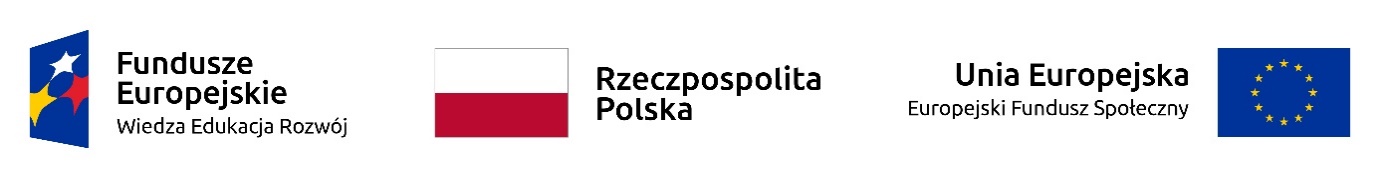 Opracowano w ramach realizacji projektu 
„Kształcenie kadr dla sportu – zintegrowany program uczelni” POWR. 03.05.00-00-z051/18-00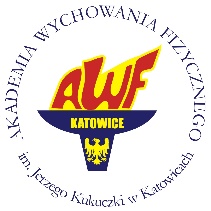          Akademia Wychowania  Fizycznego           im. Jerzego Kukuczki w KatowicachEfekty uczenia się dla zajęć z: instruktor odnowy biologicznej w sporcieForma oceny efektów uczenia sięZadanie 2 Moduł Moduł: instruktor plenerowych form aktywności/ pozostałych form kształcenia*Nazwa zajęć: instruktor odnowy biologicznej w sporcieModuł: instruktor plenerowych form aktywności/ pozostałych form kształcenia*Nazwa zajęć: instruktor odnowy biologicznej w sporcieRok: 2020/2021 nabór pierwszy          2021/2022 nabór drugiRok: 2020/2021 nabór pierwszy          2021/2022 nabór drugiRok: 2020/2021 nabór pierwszy          2021/2022 nabór drugiForma zajęć: wykłady / ćwiczenia / zajęcia wyjazdowe*Forma zajęć: wykłady / ćwiczenia / zajęcia wyjazdowe*Wymiar zajęć: 156  godzinLiczba punktów ECTS: 12Liczba punktów ECTS: 12Forma studiów:                                stacjonarne Forma studiów:                                stacjonarne Forma studiów:                                stacjonarne Profil kształcenia: praktyczny Profil kształcenia: praktyczny Prowadzący zajęcia: Prowadzący zajęcia: Wymagania wstępneTeoretyczne podstawy odnowy biologicznej.KodOpis przedmiotowych efektów uczenia sięCharakterystyki II Stopnia Polskiej Ramy KwalifikacjiSektorowa Rama Kwalifikacji w SporcieW zakresie wiedzy - student zna i rozumie:W zakresie wiedzy - student zna i rozumie:W zakresie wiedzy - student zna i rozumie:W zakresie wiedzy - student zna i rozumie:K_W01Posiada wiedzę z zakresu nauk biologiczno-medycznych o wpływie aktywności fizycznej, stylu życia, odżywiania, na zmiany budowy i czynności organizmu; zna różne koncepcje zdrowia, zasady promocji i zdrowego stylu życia P6S_WKSRKS 5K_W02Zna zagrożenia bezpieczeństwa i zdrowia związane z aktywnością ruchową, działania zapobiegawcze, zakres odpowiedzialności prawnej, zasady udzielania pierwszej pomocyP6S_WKSRKS 5K_W03Zna, w stopniu pogłębionym, terminologię i metodykę nauczania podstawowych elementów w wybranej dziedzinie aktywności ruchowej, możliwości i uwarunkowania stosowania ćwiczeń, rozwiązań organizacyjnych, form i metod w treningu sportowym i na zajęciach rekreacyjnych  P7S_WKSRKS 5K_W04Posiada wiedzę o związkach nauk biologicznych, medycznych, społecznych i ekonomicznych z naukami kultury fizycznej; posiada pogłębioną znajomość budowy organizmu oraz anatomiczne , fizjologiczne, biochemiczne podstawy funkcjonowania organizmu w spoczynku i w czasie wysiłku.P7S_WGSRKS 4W zakresie umiejętności – student potrafi:W zakresie umiejętności – student potrafi:W zakresie umiejętności – student potrafi:W zakresie umiejętności – student potrafi:K_U01Posiada zaawansowane  techniczne, metodyczne, dydaktyczne i psychologiczne umiejętności w zakresie instruktażu wybranej dyscypliny rekreacji ruchowej oraz technik stosowanych w zabiegach odnowy biologicznej; umie wykorzystać i zastosować różnorodny i odpowiednio dobrany sprzęt i aparaturęP7S_ UWSRKS 5K_U02Potrafi dopasować sposób komunikowania się z jednostką i grupą do poziomu ich umiejętności i rozwoju psychicznegoP6S_UKSRKS 4K_U03Posiada umiejętność pracy z grupą i jednostką; zachęca do prozdrowotnego trybu życia; inspiruje do aktywności fizycznejP6S_UOSRKS 4K_U04Posiada umiejętność oceny przydatności metod, procedur i dobrych praktyk do realizacji zadań związanych z różnymi sferami zarządzania w organizacji sportowej. Przekazuje swoją wiedzę, szkoli osoby o niższych kwalifikacjachP6S_UWSRKS 5W zakresie kompetencji społecznych – student jest gotów do:W zakresie kompetencji społecznych – student jest gotów do:W zakresie kompetencji społecznych – student jest gotów do:W zakresie kompetencji społecznych – student jest gotów do:K_K01Jest odpowiedzialny za swoje działania i zachowanie oraz zdrowie i bezpieczeństwo osób powierzonych jego opiece; przeciwdziała zagrożeniom bezpieczeństwa; zapewnia bezpieczne warunki w środowisku swojej działalnościP6S_UOSRKS 4K_K02Rozumie potrzebę dbania o własną sprawność fizyczną, zdrowie i wygląd dla skutecznego promowania zdrowego trybu życia, aktywności i odpowiedniego odżywianiaP6S_KRSRKS 7K_K03Wykorzystuje swoją wiedzę do projektowania działań zawodowych oraz prozdrowotnych swoich i innych; okazuje szacunek uczestnikom swoich zajęćP6S_KKSRKS 4K_K04Posiada umiejętność dyskutowania, argumentowania; potrafi być empatyczny; przestrzega zasad etyki zawodowejP6S_KRSRKS 6Treści programowe Treści programowe Lp.Treści programowe – wykłady/ćwiczeniaMethods and practice in Wellness - 86 godz/6pkt ECTSMethods and practice in Wellness - 86 godz/6pkt ECTS1.Wellness in sports - speed sports, endurance sports, team games. Practice: massage.2.Wellness in sports – strength sports, technical sports, fight sports  Practice: massage.3.Isometric massage and holistic massage in wellness4.Thermotherapy in sports (cryochamber, Cryotherapy)5.Thermotherapy in sports (Sauna, warm therapy)6.Hydrotherapy in sports7.Balneotherapy in sports 8.Kinesiotaping  in sports 9.PresentationsPhysiology of activity- 10godz/1 pkt ECTSPhysiology of activity- 10godz/1 pkt ECTS1.Characteristics and modalities of physical activity and exercise. The characteristics of monitoring of physical activity in physiological research. 2.Cardiovascular responses to various types of physical activity. Adaptation of the respiratory system to the various types of physical effort.3.The energy systems applied during exercise. Neuro-hormonal controls of the metabolism during exercise. Metabolic thresholds. Methods of assessing physical activity and energy expenditure. The energetic cost of various forms of physical activity.4.Thermoregulation during exercise. The exercise-induced changes in blood composition and volume. Immune system components. The influence of exercise on immune functions.5.Regular physical activity /training/ as a process of shaping the body's aerobic capacity. Training methods used to improve anaerobic capacity. 6.Physiological basis of the body's aerobic capacity. Various methods of assessing physical fitness. Physical fitness. Fitness indexes (VO2max and anaerobic threshold). Tolerance of exercise.7.Fatigue as a physiological consequence of work. Fatigue, types, causes and symptoms. Post-exercise restitution. Post exercise recovery. Delayed Onset of Muscular Soreness (DOMS)-causes and symptoms. 8.Indicators used to assess of the effects of exercise and physical training on the muscular system, circulatory system, respiratory system, and blood variables.9.Methods of assessing of e exercise metabolism. The energetic cost of various forms of physical activity.10.Written testDietetics and supplementation- 10 godz./1 pkt ECTSDietetics and supplementation- 10 godz./1 pkt ECTS1.Energy requirements for athletes.2.Fluid balance and hydration status- theoretical and practical approach3.The role of carbohydrates for sport performance4.Protein - recommendations and practical advice.5.The role of fat intake for athletes6.Vitamins and minerals and sport performance7.Supplementation for athletes, part 1.8.Supplementation for athletes, part 2.Marketing Management in Wellness- 5 godz./1pkt ECTSMarketing Management in Wellness- 5 godz./1pkt ECTS1.Fundamentals of marketing in services – definitions and models.  2.The organisational environment and its effect on marketing management in wellness services. 3.Consumer behaviour.  Bases for segmenting consumer markets. Segmentation, targeting, positioning. 4.Marketing-mix in wellness services. 5.SWOT analysis. Completion of the course.Psychological basis for wellness -10 godz./1pkt ECTSPsychological basis for wellness -10 godz./1pkt ECTS1.Basics of psychosomatics - mental health and somatic diseases2.Stress conditions, symptoms and coping3.Emotional intelligence, emotional self-regulation techniques4.Selected aspects of interpersonal communication in the context of the contact with patients5Diet, circadian rhythm and lifestyle in the context of mental healthSelected aspects of movement therapy– 10 godz./1 pkt ECTSSelected aspects of movement therapy– 10 godz./1 pkt ECTS1.Introduction to the issue of movement therapy2.Basics of therapy and blood flow restriction training3.Fascia training4.Fundamental human movement patterns5.Flossing in therapy and health and sports training6.Vascular occlusion training, BFR training (Blood Flow Restriction Training)7.The practical aspect of fascia training8.Training based on movement patterns1.Identification of sports talent2.Tasks of the training process3.Principles of the training process4.Diagnostics of the training condition5.Periodization of sports training6.Planning and programming trainingWykaz literatury podstawowej i uzupełniającejLiteratura podstawowa:Gieremek K.,Dec L.: Problematyka odnowy biologicznej w sporcie. AWF Katowice 1990. Gieremek K.,Dec L.: Zmęczenie i regeneracja sił. Odnowa biologiczna w sporcie. AWF Katowice. Katowice 2000.Janiszewski M.: Elementy odnowy biologicznej. PWN Łódź 1994. Jethon Z.: Zmęczenie jako problem współczesnej cywilizacji. PZWL. Warszawa 1977. Podgórski T.: Masaż w rehabilitacji i sporcie Wydawnictwo AWF Warszawa 1989. Magiera L,.: Masaż w kosmetyce i odnowie biologicznej. BIO- STYL. Kraków 2007.Szyndera M.: Odnowa biologiczna. Podręcznik odnowy psychosomatycznej. Red. J. Fenczyn,T. Kasperczyk. PZWL. Warszawa 1996. Konturek S. „Fizjologia człowieka” Urban &Partner, Wrocław 2007Traczyk W.,, Trzebski A. „Fizjologia człowieka z elementami fizjologii stosowanej i klinicznej” PZWL Warszawa 2001.Górski J. „Fizjologia człowieka” Warszawa PZWL 2010.Ganong W.F. ,,Fizjologia” PZWL Warszawa 2007Górski J.: „Fizjologia wysiłku i treningu fizycznego” PZWL Warszawa 2011, 2015, 2019 Bukowska-Piestrzyńska Agnieszka, Marketing usług zdrowotnych, Wyd. CeDeWu Sp. z o.o.2017.Grzeganek–Więcek B, Hadzik A, Kantyka J., Cieślikowski K., Anatomia organizacji sportowych i turystycznych. Wydawnictwo Akademii Wychowania Fizycznego im. J. Kukuczki w Katowicach, Katowice 2014.Armstrong G., Kotler Ph., Marketing. Wprowadzenie. Oficyna Wolters Kluwer Business. Warszawa 2015.Dietetyka sportowa - Barbara Frączek, Jarosław Krzywański , Hubert Krzysztofiak- PZWL2. Nowe trendy w żywieniu i suplementacji osób aktywnych fizycznie"- AWF Katowice,  Katowice 20173. Clinical Sports Nutrition- Louise BurkeAronson, E., Wilson, T. D., & Akert, R. M. (1997). Psychologia społeczna. Serce i umysł. Poznań: Wydawnictwo Zysk i S-ka.Goleman, D., & Jankowski, A. (1999). Inteligencja emocjonalna w praktyce. Media Rodzina.Heszen, I. (2013). Psychologia stresu, Wyd. Naukowe PWN, Warszawa.Zimbardo, P. G., & Gerrig, R. J. (2012). Psychologia i Życie. Warszawa: Wydawnictwo Naukowe PWN.24. Zając A., Chmura J. Współczesny system szkolenia w zespołowych grach sportowych. AWF Katowice 201625. Bompa T., Zając A., Waśkiewicz Z., Chmura J. Przygotowanie sprawnościowe w zespołowych grach sportowych. Akademia Wychowania Fizycznego w Katowicach, 201326. Tsatsouline P. Rozciąganie odprężone. Wydawnictwo AHA, 201227. Nelson A.G., Kokkonen J. Anatomia stretchingu, Studio Astropsychologii, 201128. Sozański H.(red): Podstawy teorii treningu. RCM-SKFiS, Warszawa 1993.29. Zając A., Wilk M., Poprzęcki S., Bacik B. Współczesny trening siły mięśniowej AWF Katowice, 2009.Literatura uzupełniająca: Michalski E., Marketing. Podręcznik akademicki, Wydawnictwo PWN, Warszawa 2017.Pomykalski A., Zarządzanie i planowanie marketingowe, Wydawnictwo PWN, Warszawa 20171. Brzozowski K.,Herzig M.|: Odnowa biologiczna i psychiczna menadżerów sportu. Polska korporacja menadżerów sportu. Biblioteka menadżera sportu. Warszawa 2001. Kozłowski S.: Granice przystosowania. Wiedza Powszechna Warszawa 1986.Birch K., Mac Laren, K. George „Fizjologia sportu” PWN, Warszawa 2008.Jaskólski A. „Fizjologia wysiłku fizycznego z zarysem fizjologii człowieka” AWF Wrocław, 2005.Ronikier A. Fizjologia wysiłku w sporcie, fizjoterapii i rekreacji. Centralny Ośrodek Sportu Warszawa 2008Żywienie w sporcie- Anita BeanSports Nutrition: From Lab to Kitchen- Asker JeukendrupMaultsby, M. C. (2008). Racjonalna terapia zachowania: podręcznik terapii poznawczo-behawioralnej.Ogden, J. (2011). Psychologia odżywiania się. Od zdrowych do zaburzonych zachowań żywieniowych. Wydawnictwo Uniwersytetu Jagiellońskiego, KrakówCook G., Burton L., Kiesel K., Rose G., Bryant MF. Movement. Functional movement system. Screening, Assessment, Corrective Strategies. On target Publications, 2010.Drabik J.: Mierzenie sprawności fizycznej dzieci, młodzieży i dorosłych. AWF Gdańsk, 1997Forma i warunki zaliczenia zajęć, w tym zasady dopuszczenia do egzaminu / zaliczeniaZaliczenie na ocenę. Kryteria oceny: - aktywne uczestnictwo  w zajęciach praktycznych,  sprawdzian umiejętności praktycznych.Przedstawienie opracowania w postaci prezentacji multimedialnej. Zajęcia wymagające bezpośredniego udziału nauczyciela akademickiego i studentówForma zaliczenia:Test pisemny sprawdzający wiedzę, umiejętności i postawy z zakresu określonego w efektach kształcenia.Warunkiem zaliczenia przedmiotu jest:- obecność na wszystkich zajęciach ćwiczeniowych z wyjątkiem 1 dopuszczalnej nieobecności (nie dotyczy        osób studiujących zgodnie z IOS lub IPSPN), - aktywny udział w zajęciach - zaliczenie na ocenę prezentacji i sprawozdania pisemnego z zagadnień omawianych na ćwiczenia- studiowanie wskazanych materiałów źródłowychMetody sprawdzania i kryteria oceny efektów uczenia się uzyskanych przez studentówO- ocena programu usprawniania, odpowiedź ustna U – sprawdzian umiejętności praktycznych Z – zeszyt obserwacji studenta P-   prezentacja opracowań własnych.       Metody podsumowujące:Test pisemny sprawdzający wiedzę, umiejętności z zakresu określonego w efektach kształceniaKryteria wystawiania ocen z testu pisemnego : Ocena bardzo dobra: student zna i potrafi stosować terminologią z zakresu określonego w treściach programowych, zna zagadnienia zmian zachodzących w organizmie pod wpływem różnych typów wysiłków fizycznych. Potrafi opisać efekty fizjologiczne  treningu sportowego, ich mechanizmy oraz ich znaczenie. Student potrafi dokonać  analizy podstawowych wskaźników czynności organizmu człowieka oraz trafnej interpretacji wyników badań fizjologicznych w oparciu o wiedzę wymienioną w treściach kształcenia.Ocena dobra: student zna i potrafi stosować podstawową terminologią z zakresu zmian zachodzących w organizmie człowieka pod wpływem różnych typów wysiłków fizycznych oraz treningu sportowego, ale ma trudności z wyjaśnieniem ich mechanizmów oraz znaczenia, student posiada umiejętność analizowania podstawowych wskaźników czynności organizmu człowieka, jednak ma pewne trudności z ich prawidłową interpretacją w oparciu o wiedzę wymienioną w treściach kształcenia.Ocena dostateczna: student zna podstawową terminologię z zakresu określonego w treściach programowych przedmiotu, ale ma trudności w jej prawidłowym stosowaniu, student zna podstawowe zmiany zachodzące w organizmie człowieka w spoczynku, w wysiłku fizycznym oraz w wyniku treningu sportowego, ale nie potrafi wyjaśnić ich mechanizmów oraz znaczenia, student potrafi dokonać analizy niektórych wskaźników czynności ustroju bez pełnej interpretacji wyników opisujących procesy fizjologiczne.Ocena końcowa z przedmiotu jest średnią oceny z testu pisemnego oraz oceny z ustnych prezentacji  i sprawozdań z realizowanych ćwiczeń praktycznych (średnia cząstkowych ocen).Stosowane metody dydaktyczneĆwiczenia, projekt, prezentacja multimedialna, dyskusja dydaktycznaNakład pracy studenta - bilans punktów StacjonarneGodziny kontaktowe z nauczycielem akademickim:156156Samodzielna praca studenta:156156Łączny nakład pracy studenta wynosi: 312 godzin, co odpowiada 12 punktom ECTSŁączny nakład pracy studenta wynosi: 312 godzin, co odpowiada 12 punktom ECTSŁączny nakład pracy studenta wynosi: 312 godzin, co odpowiada 12 punktom ECTSPrzedmiotowe efekty uczenia sięSprawdzian praktycznySprawdzian/egzamin pisemnyProjekt / prezentacjaObserwacja/dyskusja dydaktyczna    Wiedza   /1-4/             X Umiejętności  /1 – 4/       X      X          XKompetencje  / 1-4/         X